ЗАЯВКАучастников ХIV Международной Ярмарки социально-педагогических инноваций и воспитательных практик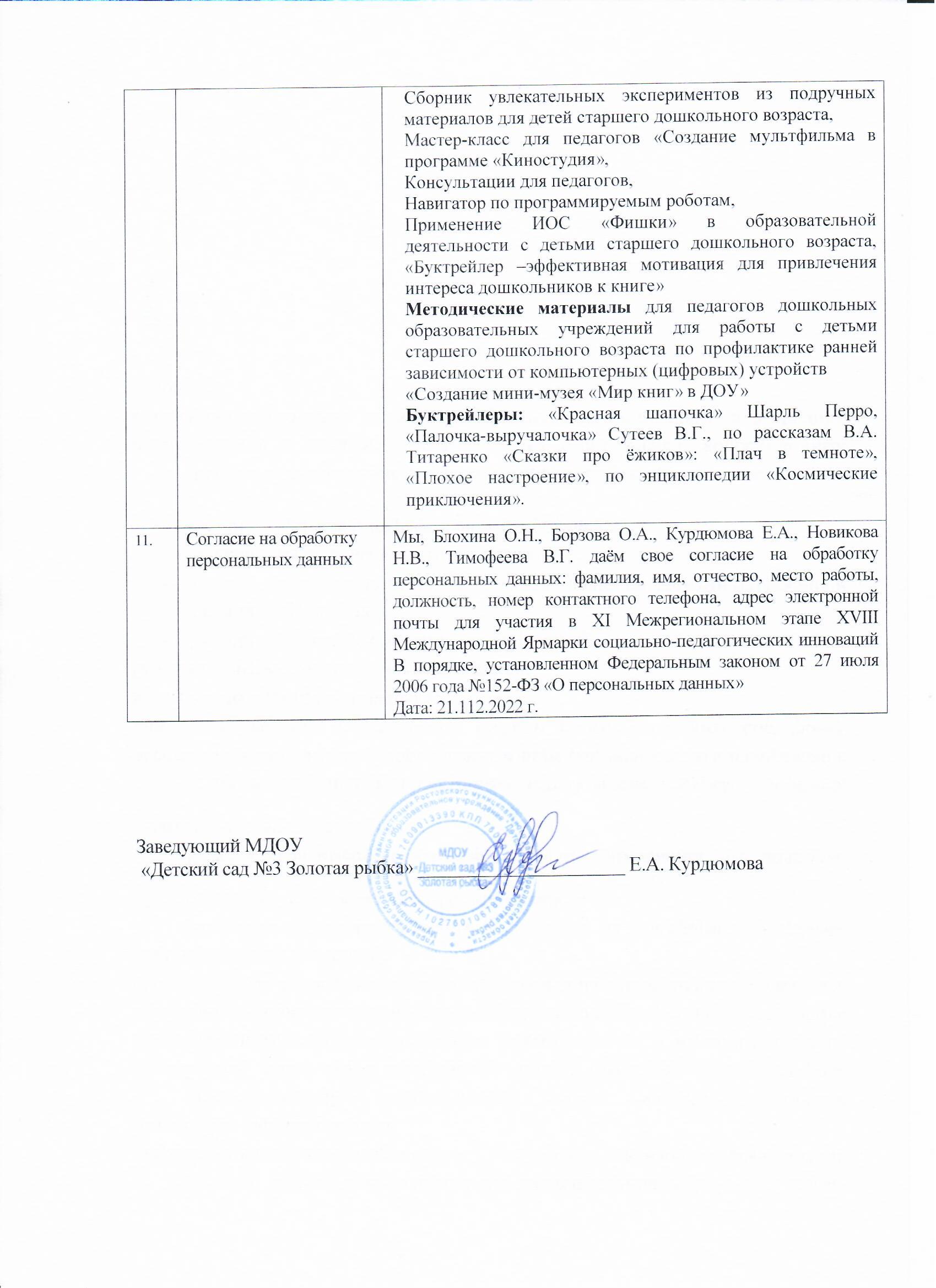 №Содержание заявкиИнформация участниковТема проектаФормирование развивающей цифровой образовательнойсреды дошкольного образовательного учреждения2Ссылка на страницу проекта, размещенная на сайте организации https://ds3-ros.edu.yar.ru/hiv_mezhregionalnaya_yarmar_66.htmlНоминация (в соответствии с Положением о Ярмарке)Расширение воспитательных возможностей информационных ресурсовКоличество авторов (до 4)5ФИО автора/авторов, (ПОЛНОСТЬЮ) должность, стаж педагогической работы, наличие квалификационной категорииКуратор образовательного округа «РОСТОВ-1»Курдюмова Евгения Анатольевна – заведующий МДОУ «Детский сад №3 Золотая рыбка», 17л., соответствие занимаемой должности.Руководители проекта:Борзова Ольга Александровна – заведующий МДОУ «Детский сад №20», 21 г., соответствие занимаемой должности.Блохина Оксана Николаевна - заведующий МДОУ «Детский сад №7», 17 л., соответствие занимаемой должности.Новикова Наталья Валентиновна - заведующий МДОУ «Детский сад №5 СЕРПАНТИН», 31 г соответствие занимаемой должности.  Тимофеева Вера Геннадьевна - заведующий МДОУ «Детский сад №14», 40 л., соответствие занимаемой должности. Наименование организации (по уставу) с указанием города, поселка, районаМуниципальное дошкольное образовательное учреждение «Детский сад №3 Золотая рыбка» г. Ростов Готовность провести мастер-классДа7.1.Ведущий(ие) мастер-класса ФИО полностьюАвторский коллектив:Аксенова Любовь Павловна – воспитатель, 8 л. высшая категория;Варваричева Надежда Юрьевна – воспитатель, 12 л. 1 категория;Ильина Лариса Юрьевна, старший воспитатель, 35 л., высшая категория;Крестелева Анна Николаевна – воспитатель, 6 л., 1 категория;Кувшинова Наталья Олеговна – воспитатель, 2 года, соответствие занимаемой должности.Павлова Елена Анатольевна – учитель-логопед, 23 г., высшая категория;Равлюк Екатерина Сергеевна – воспитатель, 20 л., высшая категория;7.2.Тема мастер-класса«Игровой виртуальный лэпбук как особая форма организации дидактического материала для решения  образовательных и воспитательных  задач в работе со старшими дошкольниками» (перечень лэпбуков представлен в п.10 таблицы)7.3.Цель мастер-классаПрезентация авторских игровых виртуальных лэпбуков, применяемых для уточнения, закрепления и обобщения представлений старших дошкольников по разным направлениям реализации ООП ДО и рабочей программы воспитания ДОО7.4.Задачи мастер-класса1.Предоставить участникам мастер-класса право выбора лэпбука для презентации по одному-двум направлениям воспитательно-образовательной деятельности (см. п. 10).2.Познакомить авторскими разработками инновационного виртуального пособия.3.Продемонстрировать методические приемы их использования в работе со старшими дошкольниками.4. Организовать совместную отработку методических приемов организации виртуальных игр с детьми.   7.5.Целевая аудиторияПедагоги ДОО, методических центров, педагогических колледжей.7.5.1Какие специалистыУчитель-логопед, учитель-дефектолог7.5.2Минимальное/максимальное количество слушателей10 - 147.6Краткое описание мастер-классаПрисутствующим предоставляется право выбора любого лэпбука для презентации. Авторы-разработчики выбранных лэпбуков демонстрируют свое пособие и методические приемы его применения в работе со старшими дошкольниками. По желанию присутствующих, могут быть подробно описаны способы изготовления виртуальных лэпбуков.Активное педагогическое общение по освоению дидактического ресурса. Совместная отработка методических приемов организации виртуальных игр с детьми.   Самостоятельное изучение участниками мастер-класса интересующих разделов дидактического ресурса. Рефлексия.7.7.Наличие раздаточного материала (да/нет)Да (буклеты, памятки) 7.8Необходимое оборудование и материалы для проведения мастер-классаКомпьютер с подключением к проектору, экран.5 – 7 ноутбуков, 5 -7 столов, 20  стульев Контактный номер телефона8 (48536) 6-05-06Актуальный адрес электронной почтыmdou3zolotaja.rostov@yarregion.ru Продукты интеллектуальной собственности для продажи (обмена)  на ЯрмаркеИгровые виртуальные лэабуки: «Воспитание сердцем», «Звездная математика», «Мир вокруг нас», «Днесь светло красуется преславный град Ростов Великий», «По страницам любимых сказок», «Играем вместе с Копеечкой Денежкиной»Брошюры:Фестиваль технического творчества для дошкольников #KidsКод,Сборник увлекательных экспериментов из подручных материалов для детей старшего дошкольного возраста,Мастер-класс для педагогов «Создание мультфильма в программе «Киностудия»,Консультации для педагогов,Навигатор по программируемым роботам,Применение ИОС «Фишки» в образовательной деятельности с детьми старшего дошкольного возраста, «Буктрейлер –эффективная мотивация для привлечения интереса дошкольников к книге»Методические материалы для педагогов дошкольных образовательных учреждений для работы с детьми старшего дошкольного возраста по профилактике ранней зависимости от компьютерных (цифровых) устройств«Создание мини-музея «Мир книг» в ДОУ»Буктрейлеры: «Красная шапочка» Шарль Перро, «Палочка-выручалочка» Сутеев В.Г., по рассказам В.А. Титаренко «Сказки про ёжиков»: «Плач в темноте», «Плохое настроение», по энциклопедии «Космические приключения».Согласие на обработку персональных данныхМы, Блохина О.Н., Борзова О.А., Курдюмова Е.А., Новикова Н.В., Тимофеева В.Г. даём свое согласие на обработку персональных данных: фамилия, имя, отчество, место работы, должность, номер контактного телефона, адрес электронной почты для участия в ХI Межрегиональном этапе XVIII Международной Ярмарки социально-педагогических инноваций В порядке, установленном Федеральным законом от 27 июля 2006 года №152-ФЗ «О персональных данных»Дата: 21.112.2022 г.